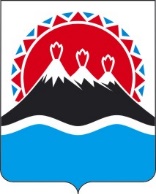 РЕГИОНАЛЬНАЯ СЛУЖБАПО ТАРИФАМ И ЦЕНАМ КАМЧАТСКОГО КРАЯПОСТАНОВЛЕНИЕВ соответствии с Федеральными законами от 27.07.2010 № 190-ФЗ «О теплоснабжении», постановлениями Правительства Российской Федерации от 22.10.2012 № 1075 «О ценообразовании в сфере теплоснабжения», от 30.04.2014 № 400 «О формировании индексов изменения размера платы граждан за коммунальные услуги в Российской Федерации», приказами ФСТ России от 13.06.2013 № 760-э «Об утверждении Методических указаний по расчету регулируемых цен (тарифов) в сфере теплоснабжения», от 07.06.2013 № 163 «Об утверждении Регламента открытия дел об установлении регулируемых цен (тарифов) и отмене регулирования тарифов в сфере теплоснабжения», Законом Камчатского края от 29.11.2022 № 155 «О краевом бюджете на 2023 год и на плановый период 2024 и 2025 годов», постановлением Правительства Камчатского края от 07.04.2023 № 204-П «Об утверждении Положения о Региональной службе по тарифам и ценам Камчатского края», протоколом Правления Региональной службы по тарифам и ценам Камчатского края от ХХ.ХХ.2023 №ХХ, на основании заявления АО «Тепло Земли» от 02.05.2023 № ТЗ-05/615.ПОСТАНОВЛЯЮ:1. Внести в приложения 3 – 6, 11 – 13 к постановлению Региональной службы по тарифам и ценам Камчатского края от 18.12.2019 № 384 «Об утверждении тарифов в сфере теплоснабжения АО «Тепло Земли» потребителям Камчатского края на 2020 - 2024 годы» изменения, изложив их в редакции согласно приложениям 1 – 7 к настоящему постановлению.2. Настоящее постановление вступает в силу с 1 января 2024 года.Приложение 1 к постановлениюРегиональной службыпо тарифам и ценам Камчатского краяот ХХ.ХХ.2023 № ХХХ«Приложение 3к постановлению Региональной службыпо тарифам и ценам Камчатского края от 18.12.2019 № 384Льготные тарифы на тепловую энергию на нужды отопления, поставляемую АО «Тепло Земли» потребителям Анавгайского, Эссовского сельских поселений Быстринского муниципального района Камчатского края, на 2020- 2024 годы<*>  значения льготных тарифов на тепловую энергию для населения и исполнителям коммунальных услуг для населения на 2024 год устанавливаются при ежегодной корректировке тарифов экономически обоснованных с учетом утвержденных индексов изменения размера вносимой гражданами платы за коммунальные услуги в среднем по субъектам Российской Федерации и предельно допустимых отклонений по отдельным муниципальным образованиям от величины указанных индексов по субъектам Российской Федерации в соответствии с Основами формирования индексов изменения размера платы граждан за коммунальные услуги в Российской Федерации, утвержденными постановлением Правительства Российской Федерации от 30 апреля 2014 г. № 400 «О формировании индексов изменения размера платы граждан за коммунальные услуги в Российской Федерации».* Выделяется в целях реализации пункта 6 статьи 168 Налогового кодекса Российской Федерации (часть вторая)».Приложение 2 к постановлениюРегиональной службыпо тарифам и ценам Камчатского краяот ХХ.ХХ.2023 № ХХХ«Приложение 4к постановлению Региональной службыпо тарифам и ценам Камчатского краяот 18.12.2019 № 384Льготные тарифы на тепловую энергию на нужды горячего водоснабжения, поставляемую АО «Тепло Земли» потребителям Анавгайского, Эссовского сельских поселений Быстринского муниципального района Камчатского края, на 2020 - 2024 годы<*>  значения льготных тарифов на тепловую энергию для населения и исполнителям коммунальных услуг для населения на 2024 год устанавливаются при ежегодной корректировке тарифов экономически обоснованных с учетом утвержденных индексов изменения размера вносимой гражданами платы за коммунальные услуги в среднем по субъектам Российской Федерации и предельно допустимых отклонений по отдельным муниципальным образованиям от величины указанных индексов по субъектам Российской Федерации в соответствии с Основами формирования индексов изменения размера платы граждан за коммунальные услуги в Российской Федерации, утвержденными постановлением Правительства Российской Федерации от 30 апреля 2014 г. № 400 «О формировании индексов изменения размера платы граждан за коммунальные услуги в Российской Федерации».* Выделяется в целях реализации пункта 6 статьи 168 Налогового кодекса Российской Федерации (часть вторая)».Приложение 3 к постановлениюРегиональной службыпо тарифам и ценам Камчатского краяот ХХ.ХХ.2023 № ХХХ«Приложение 5к постановлению Региональной службыпо тарифам и ценам Камчатского краяот 18.12.2019 № 384Тарифы на теплоноситель, поставляемый АО «Тепло Земли» потребителям Анавгайского, Эссовского сельских поселений Быстринского муниципального района Камчатского края, на 2020 - 2024 годы<*>  значения льготных тарифов на теплоноситель, поставляемый населению и исполнителям коммунальных услуг для населения на период, 2024 года устанавливаются при ежегодной корректировке тарифов экономически обоснованных с учетом утвержденных индексов изменения размера вносимой гражданами платы за коммунальные услуги в среднем по субъектам Российской Федерации и предельно допустимых отклонений по отдельным муниципальным образованиям от величины указанных индексов по субъектам Российской Федерации в соответствии с Основами формирования индексов изменения размера платы граждан за коммунальные услуги в Российской Федерации, утвержденными постановлением Правительства Российской Федерации от 30 апреля 2014 г. № 400 «О формировании индексов изменения размера платы граждан за коммунальные услуги в Российской Федерации».* Выделяется в целях реализации пункта 6 статьи 168 Налогового кодекса Российской Федерации (часть вторая). ».Приложение 4 к постановлениюРегиональной службыпо тарифам и ценам Камчатского краяот ХХ.ХХ.2023 № ХХХ«Приложение 6к постановлению Региональной службыпо тарифам и ценам Камчатского краяот 18.12.2019 № 384Тарифы на горячую воду в открытой системе теплоснабжения (горячего водоснабжения), поставляемую АО «Тепло Земли» потребителям Анавгайского, Эссовского сельских поселений Быстринского муниципального района Камчатского края, на 2020 - 2024 годы<*>  значение компонента на тепловую энергию и теплоноситель для населения и исполнителям коммунальных услуг для населения на период, 2024 года устанавливается при ежегодной корректировке тарифов с учетом утвержденных индексов изменения размера вносимой гражданами платы за коммунальные услуги в среднем по субъектам Российской Федерации и предельно допустимых отклонений по отдельным муниципальным образованиям от величины указанных индексов по субъектам Российской Федерации в соответствии с Основами формирования индексов изменения размера платы граждан за коммунальные услуги в Российской Федерации, утвержденными постановлением Правительства Российской Федерации от 30 апреля 2014 г. № 400 «О формировании индексов изменения размера платы граждан за коммунальные услуги в Российской Федерации».Льготные тарифы на тепловую энергию на нужды отопления и горячего водоснабжения, поставляемую АО «Тепло Земли» потребителям Паратунского сельского поселения Елизовского муниципального района Камчатского края, на 2020- 2024 годы<*>  значения льготных тарифов на тепловую энергию для населения и исполнителям коммунальных услуг для населения на 2024 год устанавливаются при ежегодной корректировке тарифов экономически обоснованных с учетом утвержденных индексов изменения размера вносимой гражданами платы за коммунальные услуги в среднем по субъектам Российской Федерации и предельно допустимых отклонений по отдельным муниципальным образованиям от величины указанных индексов по субъектам Российской Федерации в соответствии с Основами формирования индексов изменения размера платы граждан за коммунальные услуги в Российской Федерации, утвержденными постановлением Правительства Российской Федерации от 30 апреля 2014 г. № 400 «О формировании индексов изменения размера платы граждан за коммунальные услуги в Российской Федерации».* Выделяется в целях реализации пункта 6 статьи 168 Налогового кодекса Российской Федерации (часть вторая) ». Приложение 6к постановлению Региональной службыпо тарифам и ценам Камчатского края от ХХ.ХХ.2023 № ХХ«Приложение 12к постановлению Региональной службыпо тарифам и ценам Камчатского краяот 18.12.2019 № 384Тарифы на теплоноситель, поставляемый АО «Тепло Земли» потребителям Паратунского сельского поселения Елизовского муниципального района Камчатского края, на 2020 - 2024 годы<*>  значения льготных тарифов на теплоноситель, поставляемый населению и исполнителям коммунальных услуг для населения на период 2024 года устанавливаются при ежегодной корректировке тарифов экономически обоснованных с учетом утвержденных индексов изменения размера вносимой гражданами платы за коммунальные услуги в среднем по субъектам Российской Федерации и предельно допустимых отклонений по отдельным муниципальным образованиям от величины указанных индексов по субъектам Российской Федерации в соответствии с Основами формирования индексов изменения размера платы граждан за коммунальные услуги в Российской Федерации, утвержденными постановлением Правительства Российской Федерации от 30 апреля 2014 г. № 400 «О формировании индексов изменения размера платы граждан за коммунальные услуги в Российской Федерации».* Выделяется в целях реализации пункта 6 статьи 168 Налогового кодекса Российской Федерации (часть вторая). ». Приложение 7к постановлению Региональной службыпо тарифам и ценам Камчатского края от ХХ.ХХ.2023 № ХХ«Приложение 13к постановлению Региональной службыпо тарифам и ценам Камчатского краяот 18.12.2019 № 384Тарифы на горячую воду в открытой системе теплоснабжения (горячего водоснабжения), поставляемую АО «Тепло Земли» потребителям Паратунского сельского поселения Елизовского муниципального района Камчатского края, 
на 2020 - 2024 годы<*>  значение компонента на тепловую энергию и теплоноситель для населения и исполнителям коммунальных услуг для населения на период 2024 года устанавливается при ежегодной корректировке тарифов с учетом утвержденных индексов изменения размера вносимой гражданами платы за коммунальные услуги в среднем по субъектам Российской Федерации и предельно допустимых отклонений по отдельным муниципальным образованиям от величины указанных индексов по субъектам Российской Федерации в соответствии с Основами формирования индексов изменения размера платы граждан за коммунальные услуги в Российской Федерации, утвержденными постановлением Правительства Российской Федерации от 30 апреля 2014 г. № 400 «О формировании индексов изменения размера платы граждан за коммунальные услуги в Российской Федерации».Примечание: приказом Министерства жилищно-коммунального хозяйства и энергетики Камчатского края от 13.05.2019 № 335 «Об утверждении нормативов расхода тепловой энергии, используемой на подогрев холодной воды для предоставления коммунальной услуги по горячему водоснабжению в муниципальных образованиях, расположенных в границах Елизовского муниципального района Камчатского края» утвержден норматив расхода тепловой энергии (0,0666 Гкал на 1 куб.м), используемой на подогрев холодной воды для предоставления коммунальной услуги по горячему водоснабжению в муниципальных образованиях, расположенных в границах Елизовского муниципального района Камчатского края. В соответствии с пунктом 42 Правил предоставления коммунальных услуг собственникам и пользователям помещений в многоквартирных домах и жилых домов, утвержденных постановлением Правительства Российской Федерации от 06.05.2011 № 354, расчетная величина тарифа на горячую воду в открытой системе теплоснабжения (горячее водоснабжение) населению и исполнителям коммунальных услуг для населения с учетом вида благоустройства и с НДС составляет:».[Дата регистрации] № [Номер документа]г. Петропавловск-КамчатскийО внесении изменений в постановление Региональной службы по тарифам и ценам Камчатского края от 18.12.2019 № 384 «Об утверждении тарифов в сфере теплоснабжения АО «Тепло Земли» потребителям Камчатского края на 2020 - 2024 годы»Руководитель[горизонтальный штамп подписи 1]М.В. Лопатникова№ п/пНаименование регулируемой организацииВид тарифаГод (период)ВодаОтборный пар давлениемОтборный пар давлениемОтборный пар давлениемОтборный пар давлениемОстрый и редуцированный пар№ п/пНаименование регулируемой организацииВид тарифаГод (период)Водаот 1,2 до 2,5 кг/см2от 2,5 до 7,0 кг/см2от 7,0 до 13,0 кг/см2свыше 13,0 кг/см2Острый и редуцированный пар1.Для потребителей, в случае отсутствия дифференциации тарифовпо схеме подключенияДля потребителей, в случае отсутствия дифференциации тарифовпо схеме подключенияДля потребителей, в случае отсутствия дифференциации тарифовпо схеме подключенияДля потребителей, в случае отсутствия дифференциации тарифовпо схеме подключенияДля потребителей, в случае отсутствия дифференциации тарифовпо схеме подключенияДля потребителей, в случае отсутствия дифференциации тарифовпо схеме подключенияДля потребителей, в случае отсутствия дифференциации тарифовпо схеме подключенияДля потребителей, в случае отсутствия дифференциации тарифовпо схеме подключенияДля потребителей, в случае отсутствия дифференциации тарифовпо схеме подключенияАО «Тепло Земли»одноставочный руб./ГкалАО «Тепло Земли»двухставочныйХХХХХХХАО «Тепло Земли»ставка за тепловую энергию, руб./ГкалАО «Тепло Земли»ставка за содержание тепловой мощности, тыс.руб./Гкал/ч в мес.АО «Тепло Земли»Население (тарифы указываются с учетом НДС)*Население (тарифы указываются с учетом НДС)*Население (тарифы указываются с учетом НДС)*Население (тарифы указываются с учетом НДС)*Население (тарифы указываются с учетом НДС)*Население (тарифы указываются с учетом НДС)*Население (тарифы указываются с учетом НДС)*Население (тарифы указываются с учетом НДС)*1.1АО «Тепло Земли»одноставочный руб./Гкал20201.2АО «Тепло Земли»одноставочный руб./Гкал01.01.2020 -30.06.20201 295,001.3АО «Тепло Земли»одноставочный руб./Гкал01.07.2020 -  31.12.20201 334,001.4АО «Тепло Земли»одноставочный руб./Гкал20211.5АО «Тепло Земли»одноставочный руб./Гкал01.01.2021 -30.06.20211 334,001.6АО «Тепло Земли»одноставочный руб./Гкал01.07.2021 -  31.12.20211 334,001.7АО «Тепло Земли»одноставочный руб./Гкал20221.8АО «Тепло Земли»одноставочный руб./Гкал01.01.2022 -30.06.2022667,001.9АО «Тепло Земли»одноставочный руб./Гкал01.07.2022 -  31.12.2022667,001.10АО «Тепло Земли»одноставочный руб./Гкал20231.11АО «Тепло Земли»одноставочный руб./Гкал01.01.2023 -31.12.2023700,351.12АО «Тепло Земли»одноставочный руб./Гкал20241.13АО «Тепло Земли»одноставочный руб./Гкал01.01.2024 -30.06.20241 334,001.14АО «Тепло Земли»одноставочный руб./Гкал01.07.2024 -  31.12.20241 334,00АО «Тепло Земли»двухставочныйХХХХХХХАО «Тепло Земли»ставка за тепловую энергию, руб./ГкалАО «Тепло Земли»ставка за содержание тепловой мощности, тыс.руб./Гкал/ч в мес.№ п/пНаименование регулируемой организацииВид тарифаГод (период)ВодаОтборный пар давлениемОтборный пар давлениемОтборный пар давлениемОтборный пар давлениемОстрый и редуцированный пар№ п/пНаименование регулируемой организацииВид тарифаГод (период)Водаот 1,2 до 2,5 кг/см2от 2,5 до 7,0 кг/см2от 7,0 до 13,0 кг/см2свыше 13,0 кг/см2Острый и редуцированный пар1.Для потребителей, в случае отсутствия дифференциации тарифовпо схеме подключенияДля потребителей, в случае отсутствия дифференциации тарифовпо схеме подключенияДля потребителей, в случае отсутствия дифференциации тарифовпо схеме подключенияДля потребителей, в случае отсутствия дифференциации тарифовпо схеме подключенияДля потребителей, в случае отсутствия дифференциации тарифовпо схеме подключенияДля потребителей, в случае отсутствия дифференциации тарифовпо схеме подключенияДля потребителей, в случае отсутствия дифференциации тарифовпо схеме подключенияДля потребителей, в случае отсутствия дифференциации тарифовпо схеме подключенияДля потребителей, в случае отсутствия дифференциации тарифовпо схеме подключенияАО «Тепло Земли»одноставочный руб./ГкалАО «Тепло Земли»двухставочныйХХХХХХХАО «Тепло Земли»ставка за тепловую энергию, руб./ГкалАО «Тепло Земли»ставка за содержание тепловой мощности, тыс.руб./Гкал/ч в мес.АО «Тепло Земли»Население (тарифы указываются с учетом НДС)*Население (тарифы указываются с учетом НДС)*Население (тарифы указываются с учетом НДС)*Население (тарифы указываются с учетом НДС)*Население (тарифы указываются с учетом НДС)*Население (тарифы указываются с учетом НДС)*Население (тарифы указываются с учетом НДС)*Население (тарифы указываются с учетом НДС)*1.1АО «Тепло Земли»одноставочный руб./Гкал20201.2АО «Тепло Земли»одноставочный руб./Гкал01.01.2020 -30.06.2020116,001.3АО «Тепло Земли»одноставочный руб./Гкал01.07.2020 -  31.12.2020119,481.4АО «Тепло Земли»одноставочный руб./Гкал20211.5АО «Тепло Земли»одноставочный руб./Гкал01.01.2021 -30.06.2021119,481.6АО «Тепло Земли»одноставочный руб./Гкал01.07.2021 -  31.12.2021119,481.7АО «Тепло Земли»одноставочный руб./Гкал20221.8АО «Тепло Земли»одноставочный руб./Гкал01.01.2022 -30.06.2022119,481.9АО «Тепло Земли»одноставочный руб./Гкал01.07.2022 -  31.12.2022119,481.10АО «Тепло Земли»одноставочный руб./Гкал20231.11АО «Тепло Земли»одноставочный руб./Гкал01.01.2023 -31.12.2023134,151.12АО «Тепло Земли»одноставочный руб./Гкал20241.13АО «Тепло Земли»одноставочный руб./Гкал01.01.2024 -30.06.2024134,151.14АО «Тепло Земли»одноставочный руб./Гкал01.07.2024 -  31.12.2024134,15АО «Тепло Земли»двухставочныйХХХХХХХАО «Тепло Земли»ставка за тепловую энергию, руб./ГкалАО «Тепло Земли»ставка за содержание тепловой мощности, тыс.руб./Гкал/ч в мес.№ п/пНаименование регулируемой организацииВид тарифаГод (период)Вид теплоносителяВид теплоносителя№ п/пНаименование регулируемой организацииВид тарифаГод (период)ВодаПар1.Экономически обоснованный тариф для населения и прочих потребителей (тарифы указываются без НДС) Экономически обоснованный тариф для населения и прочих потребителей (тарифы указываются без НДС) Экономически обоснованный тариф для населения и прочих потребителей (тарифы указываются без НДС) Экономически обоснованный тариф для населения и прочих потребителей (тарифы указываются без НДС) Экономически обоснованный тариф для населения и прочих потребителей (тарифы указываются без НДС) 1.1АО «Тепло Земли»одноставочный руб./куб.м01.01.2020 -30.06.20202,171.2АО «Тепло Земли»одноставочный руб./куб.м01.07.2020 -  31.12.20202,261.3АО «Тепло Земли»одноставочный руб./куб.м01.01.2021 -30.06.20212,261.4АО «Тепло Земли»одноставочный руб./куб.м01.07.2021 -  31.12.20212,351.5АО «Тепло Земли»одноставочный руб./куб.м01.01.2022 -30.06.20222,351.6АО «Тепло Земли»одноставочный руб./куб.м01.07.2022 -  31.12.20222,441.7АО «Тепло Земли»одноставочный руб./куб.м01.01.2023 -31.12.20232,441.8АО «Тепло Земли»одноставочный руб./куб.м01.01.2024 -30.06.20242,541.9АО «Тепло Земли»одноставочный руб./куб.м01.07.2024 -  31.12.20242,642.Экономически обоснованный тариф для населения и исполнителей коммунальных услуг (тарифы указываются с НДС)Экономически обоснованный тариф для населения и исполнителей коммунальных услуг (тарифы указываются с НДС)Экономически обоснованный тариф для населения и исполнителей коммунальных услуг (тарифы указываются с НДС)Экономически обоснованный тариф для населения и исполнителей коммунальных услуг (тарифы указываются с НДС)Экономически обоснованный тариф для населения и исполнителей коммунальных услуг (тарифы указываются с НДС)2.1АО «Тепло Земли»одноставочный руб./куб.м01.01.2020 -30.06.20202,602.2АО «Тепло Земли»одноставочный руб./куб.м01.07.2020 -  31.12.20202,712.3АО «Тепло Земли»одноставочный руб./куб.м01.01.2021 -30.06.20212,712.4АО «Тепло Земли»одноставочный руб./куб.м01.07.2021 -  31.12.20212,822.5АО «Тепло Земли»одноставочный руб./куб.м01.01.2022 -30.06.20222,822.6АО «Тепло Земли»одноставочный руб./куб.м01.07.2022 -  31.12.20222,932.7АО «Тепло Земли»одноставочный руб./куб.м01.01.2023 -31.12.20232,932.8АО «Тепло Земли»одноставочный руб./куб.м01.01.2024 -30.06.20243,052.9АО «Тепло Земли»одноставочный руб./куб.м01.07.2024 -  31.12.20243,173.Льготный (сниженный) тариф для населения и исполнителей коммунальных услуг (тарифы указываются с учетом НДС) *Льготный (сниженный) тариф для населения и исполнителей коммунальных услуг (тарифы указываются с учетом НДС) *Льготный (сниженный) тариф для населения и исполнителей коммунальных услуг (тарифы указываются с учетом НДС) *Льготный (сниженный) тариф для населения и исполнителей коммунальных услуг (тарифы указываются с учетом НДС) *Льготный (сниженный) тариф для населения и исполнителей коммунальных услуг (тарифы указываются с учетом НДС) *3.1АО «Тепло Земли»одноставочный руб./куб.м01.01.2020 -30.06.20202,603.2АО «Тепло Земли»одноставочный руб./куб.м01.07.2020 -  31.12.20202,713.3АО «Тепло Земли»одноставочный руб./куб.м01.01.2021 -30.06.20212,713.4АО «Тепло Земли»одноставочный руб./куб.м01.07.2021 -  31.12.20212,713.5АО «Тепло Земли»одноставочный руб./куб.м01.01.2022 -30.06.20222,713.6АО «Тепло Земли»одноставочный руб./куб.м01.07.2022 -  31.12.20222,713.7АО «Тепло Земли»одноставочный руб./куб.м01.01.2023 -31.12.20232,713.8АО «Тепло Земли»одноставочный руб./куб.м01.01.2024 -30.06.20242,713.9АО «Тепло Земли»одноставочный руб./куб.м01.07.2024 -  31.12.20242,71№ п/пНаименование регулируемой организацииГод (период)Компонент на теплоноситель, руб./куб.мКомпонент на тепловую энергиюКомпонент на тепловую энергиюКомпонент на тепловую энергию№ п/пНаименование регулируемой организацииГод (период)Компонент на теплоноситель, руб./куб.мОдноставочный тариф, руб./ГкалДвухставочный тарифДвухставочный тариф№ п/пНаименование регулируемой организацииГод (период)Компонент на теплоноситель, руб./куб.мОдноставочный тариф, руб./ГкалСтавка за мощность, тыс. руб./Гкал/час в мес.Ставка за тепловую энергию, руб./Гкал1.Экономически обоснованный тариф для населения и прочих потребителей (тарифы указываются без НДС)Экономически обоснованный тариф для населения и прочих потребителей (тарифы указываются без НДС)Экономически обоснованный тариф для населения и прочих потребителей (тарифы указываются без НДС)Экономически обоснованный тариф для населения и прочих потребителей (тарифы указываются без НДС)Экономически обоснованный тариф для населения и прочих потребителей (тарифы указываются без НДС)Экономически обоснованный тариф для населения и прочих потребителей (тарифы указываются без НДС)1.1АО «Тепло Земли»01.01.2020 -30.06.20202,171 439,581.2АО «Тепло Земли»01.07.2020 -  31.12.20202,261 655,521.3АО «Тепло Земли»01.01.2021 -30.06.20212,261 655,521.4АО «Тепло Земли»01.07.2021 -  31.12.20212,351733,181.5АО «Тепло Земли»01.01.2022 -30.06.20222,351 733,181.6АО «Тепло Земли»01.07.2022 -  31.12.20222,441 777,801.7АО «Тепло Земли»01.01.2023 -31.12.20232,441 820,821.8АО «Тепло Земли»01.01.2024 -30.06.20242,541 894,811.9АО «Тепло Земли»01.07.2024 -  31.12.20242,641 894,812.Экономически обоснованный тариф для населения и исполнителей коммунальных услуг (тарифы указываются с НДС)Экономически обоснованный тариф для населения и исполнителей коммунальных услуг (тарифы указываются с НДС)Экономически обоснованный тариф для населения и исполнителей коммунальных услуг (тарифы указываются с НДС)Экономически обоснованный тариф для населения и исполнителей коммунальных услуг (тарифы указываются с НДС)Экономически обоснованный тариф для населения и исполнителей коммунальных услуг (тарифы указываются с НДС)Экономически обоснованный тариф для населения и исполнителей коммунальных услуг (тарифы указываются с НДС)2.1АО «Тепло Земли»01.01.2020 -30.06.20202,601 727,502.2АО «Тепло Земли»01.07.2020 -  31.12.20202,711 986,622.3АО «Тепло Земли»01.01.2021 -30.06.20212,711 986,622.4АО «Тепло Земли»01.07.2021 -  31.12.20212,822079,822.5АО «Тепло Земли»01.01.2022 -30.06.20222,822 079,822.6АО «Тепло Земли»01.07.2022 -  31.12.20222,932 133,362.7АО «Тепло Земли»01.01.2023 -31.12.20232,932 184,982.8АО «Тепло Земли»01.01.2024 -30.06.20243,052 273,772.9АО «Тепло Земли»01.07.2024 -  31.12.20243,172 273,773.Льготный (сниженный) тариф для населения и исполнителей коммунальных услуг (тарифы указываются с учетом НДС)Льготный (сниженный) тариф для населения и исполнителей коммунальных услуг (тарифы указываются с учетом НДС)Льготный (сниженный) тариф для населения и исполнителей коммунальных услуг (тарифы указываются с учетом НДС)Льготный (сниженный) тариф для населения и исполнителей коммунальных услуг (тарифы указываются с учетом НДС)Льготный (сниженный) тариф для населения и исполнителей коммунальных услуг (тарифы указываются с учетом НДС)Льготный (сниженный) тариф для населения и исполнителей коммунальных услуг (тарифы указываются с учетом НДС)3.1АО «Тепло Земли»01.01.2020 -30.06.20202,60116,003.2АО «Тепло Земли»01.07.2020 -  31.12.20202,71119,483.3АО «Тепло Земли»01.01.2021 -30.06.20212,71119,483.4АО «Тепло Земли»01.07.2021 -  31.12.20212,71119,483.5АО «Тепло Земли»01.01.2022 -30.06.20222,71119,483.6АО «Тепло Земли»01.07.2022 -  31.12.20222,71119,483.7АО «Тепло Земли»01.01.2023 -31.12.20232,71124,263.8АО «Тепло Земли»01.01.2024 -30.06.20242,71124,263.9АО «Тепло Земли»01.07.2024 -  31.12.20242,71124,26Приложение 5к постановлению Региональной службыпо тарифам и ценам Камчатского края от ХХ.ХХ.2023 № ХХ«Приложение 11к постановлению Региональной службыпо тарифам и ценам Камчатского краяот 18.12.2019 № 384№ п/пНаименование регулируемой организацииВид тарифаГод (период)ВодаОтборный пар давлениемОтборный пар давлениемОтборный пар давлениемОтборный пар давлениемОстрый и редуцированный пар№ п/пНаименование регулируемой организацииВид тарифаГод (период)Водаот 1,2 до 2,5 кг/см2от 2,5 до 7,0 кг/см2от 7,0 до 13,0 кг/см2свыше 13,0 кг/см2Острый и редуцированный пар1.Для потребителей, в случае отсутствия дифференциации тарифовпо схеме подключенияДля потребителей, в случае отсутствия дифференциации тарифовпо схеме подключенияДля потребителей, в случае отсутствия дифференциации тарифовпо схеме подключенияДля потребителей, в случае отсутствия дифференциации тарифовпо схеме подключенияДля потребителей, в случае отсутствия дифференциации тарифовпо схеме подключенияДля потребителей, в случае отсутствия дифференциации тарифовпо схеме подключенияДля потребителей, в случае отсутствия дифференциации тарифовпо схеме подключенияДля потребителей, в случае отсутствия дифференциации тарифовпо схеме подключенияДля потребителей, в случае отсутствия дифференциации тарифовпо схеме подключенияАО «Тепло Земли»одноставочный руб./ГкалАО «Тепло Земли»двухставочныйХХХХХХХАО «Тепло Земли»ставка за тепловую энергию, руб./ГкалАО «Тепло Земли»ставка за содержание тепловой мощности, тыс.руб./Гкал/ч в мес.АО «Тепло Земли»Население (тарифы указываются с учетом НДС)*Население (тарифы указываются с учетом НДС)*Население (тарифы указываются с учетом НДС)*Население (тарифы указываются с учетом НДС)*Население (тарифы указываются с учетом НДС)*Население (тарифы указываются с учетом НДС)*Население (тарифы указываются с учетом НДС)*Население (тарифы указываются с учетом НДС)*1.1АО «Тепло Земли»одноставочный руб./Гкал20201.2АО «Тепло Земли»одноставочный руб./Гкал01.01.2020 -30.06.20202 365,001.3АО «Тепло Земли»одноставочный руб./Гкал01.07.2020 -  31.12.20202 436,001.4АО «Тепло Земли»одноставочный руб./Гкал20211.5АО «Тепло Земли»одноставочный руб./Гкал01.01.2021 -30.06.20212 436,001.6АО «Тепло Земли»одноставочный руб./Гкал01.07.2021 -  31.12.20211 334,001.7АО «Тепло Земли»одноставочный руб./Гкал20221.8АО «Тепло Земли»одноставочный руб./Гкал01.01.2022 -30.06.20221 334,001.9АО «Тепло Земли»одноставочный руб./Гкал01.07.2022 -  31.12.20221 334,001.10АО «Тепло Земли»одноставочный руб./Гкал20231.11АО «Тепло Земли»одноставочный руб./Гкал01.01.2023 -31.12.20231 334,001.12АО «Тепло Земли»одноставочный руб./Гкал20241.13АО «Тепло Земли»одноставочный руб./Гкал01.01.2024 -30.06.20241 334,001.14АО «Тепло Земли»одноставочный руб./Гкал01.07.2024 -  31.12.20241 334,00АО «Тепло Земли»двухставочныйХХХХХХХАО «Тепло Земли»ставка за тепловую энергию, руб./ГкалАО «Тепло Земли»ставка за содержание тепловой мощности, тыс.руб./Гкал/ч в мес.№ п/пНаименование регулируемой организацииВид тарифаГод (период)Вид теплоносителяВид теплоносителя№ п/пНаименование регулируемой организацииВид тарифаГод (период)ВодаПар1.Экономически обоснованный тариф для населения и прочих потребителей (тарифы указываются без НДС) Экономически обоснованный тариф для населения и прочих потребителей (тарифы указываются без НДС) Экономически обоснованный тариф для населения и прочих потребителей (тарифы указываются без НДС) Экономически обоснованный тариф для населения и прочих потребителей (тарифы указываются без НДС) Экономически обоснованный тариф для населения и прочих потребителей (тарифы указываются без НДС) 1.1АО «Тепло Земли»одноставочный руб./куб.м01.01.2020 -30.06.20201,091.2АО «Тепло Земли»одноставочный руб./куб.м01.07.2020 -  31.12.20201,131.3АО «Тепло Земли»одноставочный руб./куб.м01.01.2021 -30.06.20211,131.4АО «Тепло Земли»одноставочный руб./куб.м01.07.2021 -  31.12.20211,181.5АО «Тепло Земли»одноставочный руб./куб.м01.01.2022 -30.06.20221,181.6АО «Тепло Земли»одноставочный руб./куб.м01.07.2022 -  31.12.20221,231.7АО «Тепло Земли»одноставочный руб./куб.м01.01.2023 -31.12.20231,231.8АО «Тепло Земли»одноставочный руб./куб.м01.01.2024 -30.06.20241,281.9АО «Тепло Земли»одноставочный руб./куб.м01.07.2024 -  31.12.20241,332.Экономически обоснованный тариф для населения и исполнителей коммунальных услуг (тарифы указываются с НДС)Экономически обоснованный тариф для населения и исполнителей коммунальных услуг (тарифы указываются с НДС)Экономически обоснованный тариф для населения и исполнителей коммунальных услуг (тарифы указываются с НДС)Экономически обоснованный тариф для населения и исполнителей коммунальных услуг (тарифы указываются с НДС)Экономически обоснованный тариф для населения и исполнителей коммунальных услуг (тарифы указываются с НДС)2.1АО «Тепло Земли»одноставочный руб./куб.м01.01.2020 -30.06.20201,312.2АО «Тепло Земли»одноставочный руб./куб.м01.07.2020 -  31.12.20201,362.3АО «Тепло Земли»одноставочный руб./куб.м01.01.2021 -30.06.20211,362.4АО «Тепло Земли»одноставочный руб./куб.м01.07.2021 -  31.12.20211,422.5АО «Тепло Земли»одноставочный руб./куб.м01.01.2022 -30.06.20221,422.6АО «Тепло Земли»одноставочный руб./куб.м01.07.2022 -  31.12.20221,482.7АО «Тепло Земли»одноставочный руб./куб.м01.01.2023 -31.12.20231,482.8АО «Тепло Земли»одноставочный руб./куб.м01.01.2024 -30.06.20241,542.9АО «Тепло Земли»одноставочный руб./куб.м01.07.2024 -  31.12.20241,603.Льготный (сниженный) тариф для населения и исполнителей коммунальных услуг (тарифы указываются с учетом НДС) *Льготный (сниженный) тариф для населения и исполнителей коммунальных услуг (тарифы указываются с учетом НДС) *Льготный (сниженный) тариф для населения и исполнителей коммунальных услуг (тарифы указываются с учетом НДС) *Льготный (сниженный) тариф для населения и исполнителей коммунальных услуг (тарифы указываются с учетом НДС) *Льготный (сниженный) тариф для населения и исполнителей коммунальных услуг (тарифы указываются с учетом НДС) *3.1АО «Тепло Земли»одноставочный руб./куб.м01.01.2020 -30.06.20201,313.2АО «Тепло Земли»одноставочный руб./куб.м01.07.2020 -  31.12.20201,363.3АО «Тепло Земли»одноставочный руб./куб.м01.01.2021 -30.06.20211,363.4АО «Тепло Земли»одноставочный руб./куб.м01.07.2021 -  31.12.20211,363.5АО «Тепло Земли»одноставочный руб./куб.м01.01.2022 -30.06.20221,363.6АО «Тепло Земли»одноставочный руб./куб.м01.07.2022 -  31.12.20221,363.7АО «Тепло Земли»одноставочный руб./куб.м01.01.2023 -31.12.20231,363.8АО «Тепло Земли»одноставочный руб./куб.м01.01.2024 -30.06.20241,363.9АО «Тепло Земли»одноставочный руб./куб.м01.07.2024 -  31.12.20241,36№ п/пНаименование регулируемой организацииГод (период)Компонент на теплоноситель, руб./куб.мКомпонент на тепловую энергиюКомпонент на тепловую энергиюКомпонент на тепловую энергию№ п/пНаименование регулируемой организацииГод (период)Компонент на теплоноситель, руб./куб.мОдноставочный тариф, руб./ГкалДвухставочный тарифДвухставочный тариф№ п/пНаименование регулируемой организацииГод (период)Компонент на теплоноситель, руб./куб.мОдноставочный тариф, руб./ГкалСтавка за мощность, тыс. руб./Гкал/час в мес.Ставка за тепловую энергию, руб./Гкал1.Экономически обоснованный тариф для населения и прочих потребителей (тарифы указываются без НДС)Экономически обоснованный тариф для населения и прочих потребителей (тарифы указываются без НДС)Экономически обоснованный тариф для населения и прочих потребителей (тарифы указываются без НДС)Экономически обоснованный тариф для населения и прочих потребителей (тарифы указываются без НДС)Экономически обоснованный тариф для населения и прочих потребителей (тарифы указываются без НДС)Экономически обоснованный тариф для населения и прочих потребителей (тарифы указываются без НДС)1.1АО «Тепло Земли»01.01.2020 -30.06.20201,092 936,891.2АО «Тепло Земли»01.07.2020 -  31.12.20201,133 288,111.3АО «Тепло Земли»01.01.2021 - 30.06.20211,133 288,111.4АО «Тепло Земли»01.07.2021 - 31.12.20211,183 302,101.5АО «Тепло Земли»01.01.2022 - 30.06.20221,183 302,101.6АО «Тепло Земли»01.07.2022 - 31.12.20221,233 766,971.7АО «Тепло Земли»01.01.2023 -31.12.20231,234 217,881.8АО «Тепло Земли»01.01.2024 -30.06.20241,284 780,881.9АО «Тепло Земли»01.07.2024 - 31.12.20241,334 972,122.Экономически обоснованный тариф для населения и исполнителей коммунальных услуг (тарифы указываются с НДС)Экономически обоснованный тариф для населения и исполнителей коммунальных услуг (тарифы указываются с НДС)Экономически обоснованный тариф для населения и исполнителей коммунальных услуг (тарифы указываются с НДС)Экономически обоснованный тариф для населения и исполнителей коммунальных услуг (тарифы указываются с НДС)Экономически обоснованный тариф для населения и исполнителей коммунальных услуг (тарифы указываются с НДС)Экономически обоснованный тариф для населения и исполнителей коммунальных услуг (тарифы указываются с НДС)2.1АО «Тепло Земли»01.01.2020 - 30.06.20201,313 524,272.2АО «Тепло Земли»01.07.2020 - 31.12.20201,363 945,732.3АО «Тепло Земли»01.01.2021 -30.06.20211,363 945,732.4АО «Тепло Земли»01.07.2021 - 31.12.20211,423 962,522.5АО «Тепло Земли»01.01.2022 -30.06.20221,423 962,522.6АО «Тепло Земли»01.07.2022 - 31.12.20221,484 520,362.7АО «Тепло Земли»01.01.2023 – 31.12.20231,485 061,462.8АО «Тепло Земли»01.01.2024 - 30.06.20241,545 737,062.9АО «Тепло Земли»01.07.2024 - 31.12.20241,605 966,543.Льготный (сниженный) тариф для населения и исполнителей коммунальных услуг (тарифы указываются с учетом НДС)Льготный (сниженный) тариф для населения и исполнителей коммунальных услуг (тарифы указываются с учетом НДС)Льготный (сниженный) тариф для населения и исполнителей коммунальных услуг (тарифы указываются с учетом НДС)Льготный (сниженный) тариф для населения и исполнителей коммунальных услуг (тарифы указываются с учетом НДС)Льготный (сниженный) тариф для населения и исполнителей коммунальных услуг (тарифы указываются с учетом НДС)Льготный (сниженный) тариф для населения и исполнителей коммунальных услуг (тарифы указываются с учетом НДС)3.1АО «Тепло Земли»01.01.2020 - 30.06.20201,312 365,003.2АО «Тепло Земли»01.07.2020 - 31.12.20201,362 436,003.3АО «Тепло Земли»01.01.2021 - 30.06.20211,362 436,003.4АО «Тепло Земли»01.07.2021 - 31.12.20211,361 334,003.5АО «Тепло Земли»01.01.2022 - 30.06.20221,361 334,003.6АО «Тепло Земли»01.07.2022 - 31.12.20221,361 334,003.7АО «Тепло Земли»01.01.2023 - 31.12.20231,361 334,003.8АО «Тепло Земли»01.01.2024 -30.06.20241,361 334,003.9АО «Тепло Земли»01.07.2024 -  31.12.20241,361334,00Тип благоустройстваНорматив расхода тепловой энергии, Гкал на 1 куб.м.Расчетный тариф на горячую воду, руб./куб. метр01.01.2020 -30.06.202001.01.2020 -30.06.202001.01.2020 -30.06.2020с неизолированными стояками, с полотенцесушителями0,0666158,8201.07.2020 -31.12.202001.07.2020 -31.12.202001.07.2020 -31.12.2020с неизолированными стояками, с полотенцесушителями0,0666163,6001.01.2021 -30.06.202101.01.2021 -30.06.202101.01.2021 -30.06.2021с неизолированными стояками, с полотенцесушителями0,0666163,6001.07.2021 -31.12.202101.07.2021 -31.12.202101.07.2021 -31.12.2021с неизолированными стояками, с полотенцесушителями0,066690,2001.01.2022 -30.06.202201.01.2022 -30.06.202201.01.2022 -30.06.2022с неизолированными стояками, с полотенцесушителями0,066690,2001.07.2022 -31.12.202201.07.2022 -31.12.202201.07.2022 -31.12.2022с неизолированными стояками, с полотенцесушителями0,066690,2001.01.2023 -31.12.202301.01.2023 -31.12.202301.01.2023 -31.12.2023с неизолированными стояками, с полотенцесушителями0,066690,2001.01.2024 – 30.06.202401.01.2024 – 30.06.202401.01.2024 – 30.06.2024с неизолированными стояками, с полотенцесушителями0,066690,2001.07.2024 – 31.12.202401.07.2024 – 31.12.202401.07.2024 – 31.12.2024с неизолированными стояками, с полотенцесушителями0,066690,20